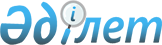 О денонсации Соглашения о создании Комиссии по содействию и протоколов о внесении поправок в данное соглашениеПостановление Правительства Республики Казахстан от 12 марта 2003 года N 237      Правительство Республики Казахстан постановляет: 

      1. Денонсировать Соглашение о создании Комиссии по содействию, совершенное 12 января 1993 года в городе Москве (далее - Соглашение), Протокол о внесении поправки в Соглашение, совершенный 15 марта 1993 года в городе Москве, и Протокол о вторичном внесении поправок в Соглашение, совершенный 13 октября 1993 года в городе Токио. 

      2. Министерству иностранных дел Республики Казахстан в установленном законодательством порядке уведомить депозитария - Правительство Японии о намерении Правительства Республики Казахстан денонсировать международные договоры, указанные в пункте 1 настоящего постановления. 

      3. Настоящее постановление вступает в силу со дня подписания.       Премьер-Министр 

      Республики Казахстан 
					© 2012. РГП на ПХВ «Институт законодательства и правовой информации Республики Казахстан» Министерства юстиции Республики Казахстан
				